PROPOSALGiven the relationship between the two Resolutions, APT Member Administrations propose merging Resolution 46 and 68, with the latter to be repealed. The text of the merged Resolution 46 is as follows:MOD	ACP/22A19/1RESOLUTION 46 (, )Assistance and promotion for indigenous communities in the world: 
Information society through information and 
communication technologyThe World Telecommunication Development Conference (),consideringa)	that the World Telecommunication Development Conference (Istanbul, 2002) decided to include relevant provisions in the work programmes of the Istanbul Action Plan, with a view to supporting Member States in addressing the specific needs of indigenous peoples, to create dedicated actions and projects with respect to equitable access, use and knowledge of ICT, based on the preservation of their heritage and cultural legacy;b)	that, as proof of the special attention which ITU in general and the Telecommunication Development Bureau (BDT) in particular give to assistance to indigenous peoples' initiatives, during the second phase of the World Summit on the Information Society (WSIS) in November 2005, ITU signed with the Navajo Nation and the Observatory for Cultural and Audiovisual Communication (OCCAM) a memorandum of understanding (MoU) targeting the development of projects for indigenous peoples worldwide, as well as the provision of ICTs to their communities, while respecting their traditions and cultural patrimony, recognizingthat the United Nations Permanent Forum on Indigenous Issues (UNPFII) and the International Indigenous Steering Committee (IISC) delivered a multistakeholder report to the Tunis WSIS plenary in November 2005, highlighting, among other things, that:–	there are more than 370 million indigenous people around the world;–	the development of indigenous-specific needs through ICTs must be affirmed by all stakeholders if the digital divide is to be truly bridged;–	public-private partnerships and multistakeholder cooperation are essential to meet the needs of indigenous groups more effectively toward their integration in the information society;–	that the indigenous issue represents by itself a complex activity of BDT,invites the World Telecommunication Development Conference and the Director of the Telecommunication Development Bureau1	to ensure, within the available resources and partnerships to be implemented, that the necessary financial and human resources are allocated within BDT to respond to the existing global initiative for indigenous peoples;2	to recognize the importance of issues of concern to indigenous peoples worldwide in the determination of priority activities for the ITU Telecommunication Development Sector;3	to encourage Sector Members to promote the integration of indigenous peoples in the information society worldwide and to promote ICT projects that respond to their specific needs;4	in line with the above, the ITU mandate, the WSIS outcomes and the Millennium Development Goals, to recognize the global initiative of the assistance to indigenous peoples worldwide as an integral part of the activities of BDT,requests the Secretary-Generalto bring the assistance provided by BDT through its activities to indigenous peoples to the attention of the Plenipotentiary Conference (, ), with a view to providing appropriate financial and human resources for the relevant actions and projects to be implemented in the framework of the telecommunication sectorReasons:	Considering the call to review existing World Telecommunication Development Conference (WTDC) Resolutions and Recommendations with a view of streamlining the total number of these targeted towards optimizing budgetary resources within the ITU-D.APT Member Administrations found opportunity to merge resolutions 46 and 68, noting the similar intent to assist and promote initiatives for indigenous communities in the world.Furthermore, it is observed that Resolution 68 reinforces resolution 46, resolving to support digital inclusion of indigenous people within the activities and related programmes of the Telecommunication Bureau. As such, it is proposed to merge resolutions 46 and 68 with the later to be repealed.SUP	ACP/22A19/2RESOLUTION 68 (Rev. Dubai, 2014)Assistance to indigenous peoples within the activities of the 
Telecommunication Development Bureau in its related programmesReasons:	In order to streamline WTDC Resolutions, APT Member Administrations propose tomerge and update Resolutions 46 and 68, with the latter to be repealed._________________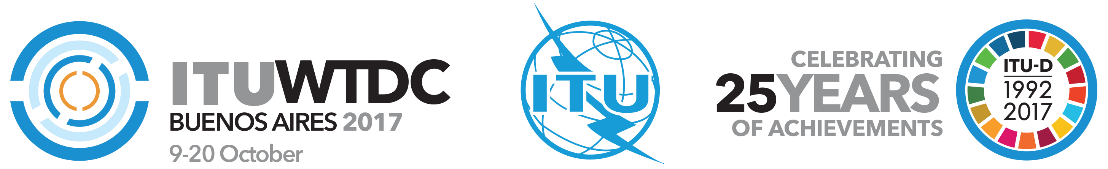 World Telecommunication Development
Conference 2017 (WTDC-17)Buenos Aires, Argentina, 9-20 October 2017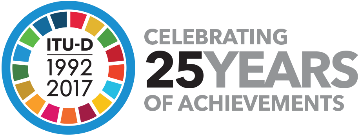 PLENARY MEETINGPLENARY MEETINGAddendum 19 to
Document WTDC-17/22-E29 August 2017Original: EnglishAsia-Pacific Telecommunity Member AdministrationsAsia-Pacific Telecommunity Member AdministrationsAsia-Pacific Telecommunity Member AdministrationsMERGER OF WTDC ResolutionS 46 AND 68MERGER OF WTDC ResolutionS 46 AND 68MERGER OF WTDC ResolutionS 46 AND 68Priority area:	Resolutions and recommendationsSummary:This provides the proposal of the Philippines to streamline two resolutions – Resolution 46 “Assistance and promotion for indigenous communities in the world: Information society through information and communications technology” and Resolution 68 “Assistance to indigenous peoples within the activities of the Telecommunication Bureau in its related programmes” for both aims to promote and assist indigenous communities through ICT.Expected results:A comprehensive resolution that provides assistance and promotion for indigenous communities in the world.References:International Telecommunication Union, Final Report- World Telecommunication Development Conference, Dubai, United Arab Emirates 30 March – 10 April 2014.Priority area:	Resolutions and recommendationsSummary:This provides the proposal of the Philippines to streamline two resolutions – Resolution 46 “Assistance and promotion for indigenous communities in the world: Information society through information and communications technology” and Resolution 68 “Assistance to indigenous peoples within the activities of the Telecommunication Bureau in its related programmes” for both aims to promote and assist indigenous communities through ICT.Expected results:A comprehensive resolution that provides assistance and promotion for indigenous communities in the world.References:International Telecommunication Union, Final Report- World Telecommunication Development Conference, Dubai, United Arab Emirates 30 March – 10 April 2014.Priority area:	Resolutions and recommendationsSummary:This provides the proposal of the Philippines to streamline two resolutions – Resolution 46 “Assistance and promotion for indigenous communities in the world: Information society through information and communications technology” and Resolution 68 “Assistance to indigenous peoples within the activities of the Telecommunication Bureau in its related programmes” for both aims to promote and assist indigenous communities through ICT.Expected results:A comprehensive resolution that provides assistance and promotion for indigenous communities in the world.References:International Telecommunication Union, Final Report- World Telecommunication Development Conference, Dubai, United Arab Emirates 30 March – 10 April 2014.